….SALEZJAŃSKIE ZASOLE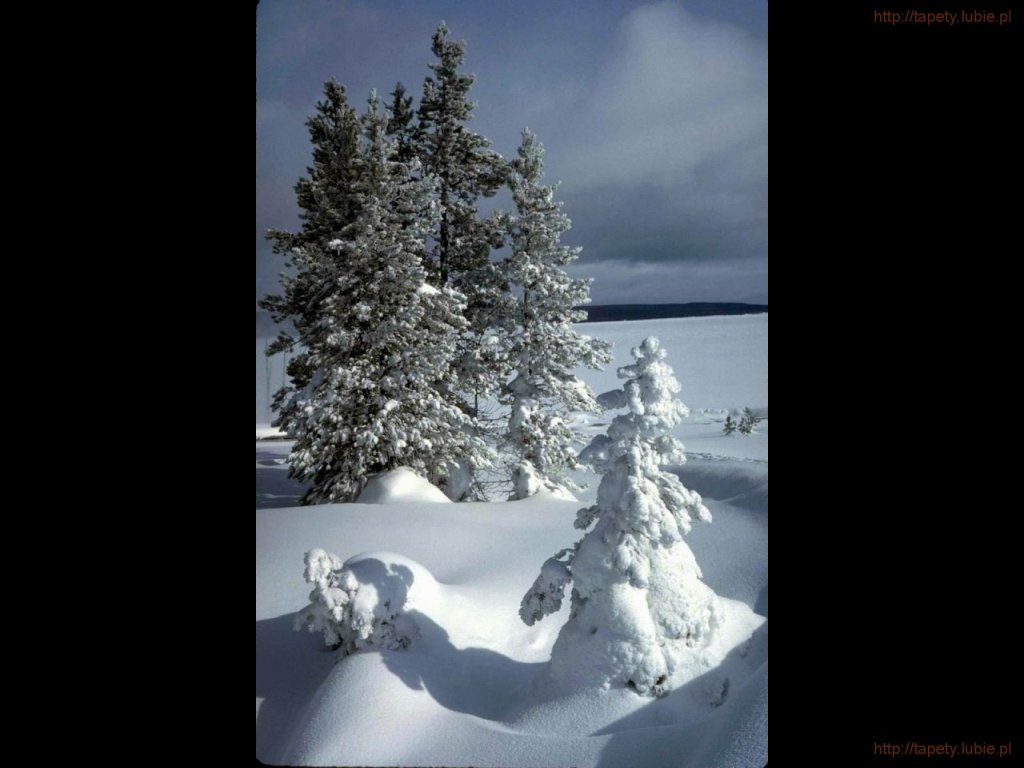 Słowo na niedzielę. Ez 33,7-9; Rz 13,8-10; Mt 18,15-20
„Słysząc głos Pana, serc nie zatwardzajcie”, ten refren Psalmu może posłużyć dziś za motto czytań i całego rozmyślania. W pierwszym czytaniu mowa jest o „stróżu domu Izraela”, który w imieniu Boga ma powinność mówienia prawdy tak, by poruszyć sumienia słuchaczy i skłonić ich do przestrzegania Prawa Bożego. Jeśli nie usłuchają, biorą wtedy odpowiedzialność, więc i wiążącą się z tym karą (śmierci fizycznej, ale szczególnie duchowej), na siebie. Jednak to „stróż domu Izraela” ma tę powinność mówienia w imieniu Boga. Rolę tę w Nowym Testamencie odgrywa Kościół Chrystusowy, który w imieniu swego Mistrza ma reagować na zło i upominać świat ludzki w obliczu wszelkich nadużyć Prawa Bożego, nawet jeśli te nadużycia dotyczą prawa naturalnego, niekoniecznie religijnego; bowiem Chrystus umarł za wszystkich, bez względu na wiarę, mając wzgląd na godność każdego człowieka, którą przywrócił na krzyżu. Przypomina o tym Ewangelia, która każe chrześcijanom reagować na czynione zło w świecie i je piętnować, czy to przez osobistą perswazję, czy wspólnotowe upominanie, a w ostateczności nawet wykluczenie ze społeczności Kościoła, na znak dezaprobaty i nie wiązania się z krzewionym złem. W tym kontekście: „Wszystko, co zwiążecie na ziemi, będzie związane w niebie, a co rozwiążecie na ziemi, będzie związane w niebie”. Oczywiście trzeba to czynić w duchu ofiarnej miłości, którą w pełni okazał Chrystus na krzyżu, o czym z kolei przypomina drugie czytanie: „Nikomu nie bądźcie nic dłużni poza wzajemną miłością. Kto bowiem miłuje bliźniego, wypełnił Prawo (...). Miłość nie wyrządza zła bliźniemu. Przeto miłość jest doskonałym wypełnieniem Prawa”. I ostatecznie to właśnie miłość jest kryterium wszelkiej oceny moralnej w Kościele i świecie. Z tym też wiąże się polecenie Chrystusa modlitwy Kościoła („gdzie dwaj albo trzej...) w intencji dobra na tym świecie.AKT POŚWIĘCENIA KOŚCIOŁA W POLSCE NIEPOKALANEMU SERCU MARYI O Święta i Niepokalana Dziewico! Jakimi pochwałami zdołamy wysławić Ciebie, która zamknęłaś w swym łonie Tego, którego niebiosa ogarnąć nie mogą. Błogosławiona jesteś między niewiastami i błogosławiony jest owoc Twojego łona. Oto mija już sto lat od Twojego objawienia się trojgu dzieciom w Fatimie, gdzie prosiłaś o modlitwę i pokutę za grzeszników oraz o nawrócenie. Dzisiaj stajemy przed Tobą my, polscy biskupi, duchowieństwo, osoby życia konsekrowanego, wierni świeccy i zwracamy się do Twego Niepokalanego Serca, postanawiając rzetelnie odpowiedzieć na Twoją prośbę. Pragniemy, z Bożą pomocą – na różnych płaszczyznach naszego życia i pracy – stanowić jeden, nawracający się nieustannie Lud Boży, w którym nie ma nienawiści, przemocy i wyzysku. Pragniemy żyć w łasce uświęcającej, aby nasz Kościół stał się prawdziwym Domem Bożym i Bramą Nieba. Wszyscy: Niepokalane Serce Maryi, przyrzekamy! Matko Świętej Rodziny z Nazaretu, bądź opiekunką polskich rodzin. Chcemy uczynić wszystko co niezbędne, by bronić godności kobiety i wspomagać małżonków w wiernym wytrwaniu w świętym związku sakramentalnym. Zobowiązujemy się bronić związku małżeńskiego ustanowionego przez Boga i nie dawać posłuchu podszeptom złego ducha, zachęcającego nas do nadużywania wolności i do realizowania źle rozumianej tolerancji. Chcemy, aby wszyscy małżonkowie objawiali swoim życiem Bożą miłość, a dzieci i młodzież nie utraciły wiary i nie zostały dotknięte zepsuciem moralnym. Wszyscy: Niepokalane Serce Maryi, przyrzekamy! Maryjo, Przybytku Ducha Świętego, Ty chroniłaś poczęte życie Jezusa a teraz uczysz nas, jak troszczyć się o dzieci nienarodzone. Chcemy dar życia uważać za największą łaskę od Boga i za najcenniejszy skarb. Postanawiamy stać na straży poczętego życia, aby każdy człowiek mógł wzrastać w pokoju i bezpieczeństwie we własnej rodzinie. Wszyscy: Niepokalane Serce Maryi, przyrzekamy! Rodzicielko Założyciela Kościoła, my polscy biskupi – w naszej pasterskiej posłudze – będziemy dążyli do tego, by wzrastało i umacniało się Mistyczne Ciało Chrystusa, by duchowieństwo dochowywało wierności Bogu, Krzyżowi świętemu i Ewangelii, a osoby życia konsekrowanego realizowały swój zakonny charyzmat i były dla świata czytelnym znakiem obecności Twojego Syna. Wszyscy: Niepokalane Serce Maryi, przyrzekamy!Nasza Matko i Królowo, pragniemy – poprzez autentycznie chrześcijański styl życia – przyczyniać się do powrotu tych, którzy odeszli z Owczarni Chrystusa, aby odnaleźli na nowo Twojego Syna i zrozumieli, że tylko On jest „Drogą i Prawdą i Życiem” (J 14, 6). Wszyscy: Niepokalane Serce Maryi, przyrzekamy! Przyrzekamy uczynić wszystko, aby w naszym życiu osobistym, rodzinnym, narodowym i społecznym realizowała się nie nasza własna wola, ale wola Twojego Syna. Poświęcając się Twemu Niepokalanemu Sercu, pragniemy jak najściślej zjednoczyć się z Tobą, Najświętsza Dziewico, oddając się Chrystusowi – jedynemu Zbawicielowi, który żyje i króluje na wieki wieków. Wszyscy: Amen. 